 Waste and Recycling Suite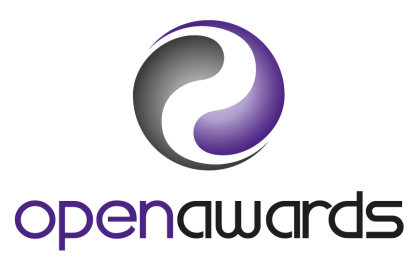 Sector: Agriculture, Horticulture and Animal CareLink to new Qualification Guide, please see below:Level 1 Award in Waste and Recycling:http://openawards.org.uk/our-products/qualification-search/qualification-detail/?id=126394Next steps: We are developing a Level 1 Certificate in Waste and Recycling to enhance this suite. If you would like more information or have any questions please email info@openawards.org.uk or 0151 494 2072 QualificationTotal Qualification Time (TQT)Old Unit Title and CodeNew  Unit Title and CodeLevel 1 Award in Waste and Recycling [600/4975/3]70Introduction to Waste and Recycling [A/503/4134]Introduction to Waste and Recycling [R/615/0188]Level 1 Award in Waste and Recycling [600/4975/3]70Introduction to Waste and Recycling [A/503/4134]Working safely in Waste and Recycling                                    [K/615/0195]